BarbadosBarbadosBarbadosBarbadosJanuary 2024January 2024January 2024January 2024SundayMondayTuesdayWednesdayThursdayFridaySaturday123456New Year’s Day789101112131415161718192021222324252627Errol Barrow Day28293031NOTES: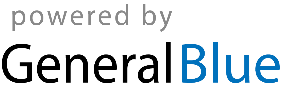 